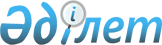 Бақылау функцияларын жүзеге асыру үшiн қажеттi ақпарат пен құжаттарды сақтанушының, сақтандырушының, агенттің және қоғамның ұсыну нысаны мен мерзiмдерiн белгілеу туралы
					
			Күшін жойған
			
			
		
					Оңтүстік Қазақстан облыстық әкімдігінің 2015 жылғы 20 сәуірдегі № 103 қаулысы. Оңтүстік Қазақстан облысының Әділет департаментінде 2015 жылғы 13 мамырда № 3177 болып тіркелді. Күші жойылды - Түркістан облысы әкімдігінің 2018 жылғы 8 қазандағы № 284 қаулысымен
      Ескерту. Күшi жойылды – Түркістан облысы әкiмдiгiнiң 08.10.2018 № 284 қаулысымен (алғашқы ресми жарияланған күнінен кейін күнтізбелік он күн өткен соң қолданысқа енгізіледі).
      Қазақстан Республикасының 2001 жылғы 23 қаңтардағы "Қазақстан Республикасындағы жергілікті мемлекеттік басқару және өзін-өзі басқару туралы" Заңының 27-бабының 2-тармағына, Қазақстан Республикасының 2004 жылғы 10 наурыздағы "Өсімдік шаруашылығындағы міндетті сақтандыру туралы" Заңының 5-бабы 2-1-тармағының 5) тармақшасына және "Қазақстан Республикасының кейбір заңнамалық актілеріне мемлекеттік басқару деңгейлері арасындағы өкілеттіктердің аражігін ажырату мәселелері бойынша өзгерістер мен толықтырулар енгізу туралы" 2014 жылғы 29 қыркүйектегі Қазақстан Республикасының Заңын іске асыру жөніндегі шаралар туралы" Қазақстан Республикасы Премьер-Министрінің 2014 жылғы 12 желтоқсандағы № 143-ө өкіміне сәйкес Оңтүстік Қазақстан облысының әкімдігі ҚАУЛЫ ЕТЕДІ:
      1. Бақылау функцияларын жүзеге асыру үшiн қажетті ақпарат пен құжаттарды ұсынудың мынадай нысандары белгіленсін:
      1) сақтанушы үшін осы қаулыға 1-қосымшаға сәйкес;
      2) сақтандырушы және өзара сақтандыру қоғамы үшін осы қаулыға 4, 5-қосымшаларға сәйкес;
      3) агент үшін осы қаулыға 2, 3, 4, 5-қосымшаларға сәйкес.
      2. Бақылау функцияларын жүзеге асыру үшiн беретін қажетті ақпарат пен құжаттарды ұсынудың мынадай мерзімдері белгіленсін:
      1) сақтанушының – сақтандырушымен немесе өзара сақтандыру қоғамымен міндетті сақтандыру келісім-шартын жасасқаннан кейін бір айдың ішінде осы қаулыға 1-қосымшаға сәйкес белгіленген нысан бойынша аудан, қала әкімдігіне;
      2) сақтандырушымен және өзара сақтандыру қоғамымен – апта сайын аудан, қала әкімдігіне осы қаулыға 4, 5-қосымшаларға сәйкес белгіленген нысандар бойынша;
      3) агентпен – апта сайын Оңтүстік Қазақстан облысының ауыл шаруашылығы басқармасына осы қаулыға 2-қосымшаға сәйкес, сонымен қатар апта сайын аудан, қала әкімдігіне осы қаулыға 3, 4, 5-қосымшаларға сәйкес белгіленген нысандар бойынша.
      3. "Оңтүстік Қазақстан облысы Әкімінің аппараты" мемлекеттік мекемесі Қазақстан Республикасының заңнамалық актілерінде белгіленген тәртіпте:
      1) осы қаулыны Оңтүстік Қазақстан облысының аумағында таратылатын мерзімді баспа басылымдарында және "Әділет" ақпараттық-құқықтық жүйесінде ресми жариялануын;
      2) осы қаулыны Оңтүстік Қазақстан облысы әкімдігінің интернет-ресурсына орналастыруын қамтамасыз етсін.
      4. Осы қаулы оның алғашқы ресми жарияланған күнінен кейін күнтізбелік он күн өткен соң қолданысқа енгізіледі.
      5. Осы қаулының орындалуын бақылау облыс әкімінің орынбасары С.Қ.Тұяқбаевқа жүктелсін. Өсімдік шаруашылығындағы міндетті сақтандыру шартын жасасу туралы 20___ жылғы "____" ____________ жағдайы бойынша ақпарат

       Басшы ______________ ______________ _________________ 

       (сақтанушының атауы) (А.Т.Ә. қолтаңбасы) (жылы, айы, күні)

 Аудан, қала сақтанушылар қимасында күшіне енгізілген өсімдік шаруашылығындағы міндетті сақтандыру шарттар туралы 20___ жылғы "____" _____________ жағдайы бойынша ақпарат
      кестенің жалғасы 
      кестенің жалғасы 

      _______________________________ __________________ 

       (басшының лауазымы) (қолы)

 Жеке аудандарда, қалаларда өсімдік шаруашылығындағы міндетті сақтандыру шарттарының күшіне енгендігі туралы
2006 жылғы "____" _____________ жағдайы бойынша ақпарат

      Басшының А.Т.Ә. _____________ Қолтаңбасы ________________

 Жеке аудандар, қалалар және сақтандырушылардың сақтандыру жағдайлары жөнінде 20___ жылдың "____" _____________ жағдайы бойынша ақпарат
      

      кестенің жалғасы 

      Басшының А.Т.Ә. _____________ Қолтаңбасы ________________

 200___ жылы өсімдік шаруашылығындағы міндетті сақтандыру туралы келісім шартқа отырғызылған жеке аудандарда, қалаларда сақтандыру жағдайлары бойынша анықтама
20____ "____" _____________ жағдайы бойынша

      кестенің жалғасы 


      6 Қосымшаның жалғасы 

      Басшының А.Т.Ә. _____________ Қолтаңбасы _______________


					© 2012. Қазақстан Республикасы Әділет министрлігінің «Қазақстан Республикасының Заңнама және құқықтық ақпарат институты» ШЖҚ РМК
				
      Облыс әкімі

А.Мырзахметов

      Б.Оспанов

      Е.Садыр

      Б.Жылқышиев

      С.Тұяқбаев

      Е.Айтаханов

      А.Абдуллаев

      С.Қаныбеков

      Р.Исаева
Оңтүстік Қазақстан облысы әкімдігінің
2015 жылғы 20 сәуір № 103 қаулысына
1-қосымша
№
Дақылдар атауы
Барлық егілген алқап гектар
Барлық сақтандырылған алқап гектар
Сақтандыру компаниясының атауы
Шарт N
Жасасу күніОңтүстік Қазақстан облысы әкімдігінің
2015 жылғы 20 сәуір № 103 қаулысына
2-қосымша
N 
Қала, ауданның, сақтандырушының атауы
N 
Қала, ауданның, сақтандырушының атауы
шарттың №
шарт жасалған айы, күні
Сақтандырылған алқаптың көлемі, гектар
1 
2
3
4
5
1 
2 
Барлығы аудан, қала бойынша
оның ішінде 
оның ішінде 
оның ішінде 
оның ішінде 
оның ішінде 
оның ішінде 
оның ішінде 
оның ішінде 
оның ішінде 
оның ішінде 
оның ішінде 
дәнді дақылдар (гектар) 
дәнді дақылдар (гектар) 
дәнді дақылдар (гектар) 
дәнді дақылдар (гектар) 
дәнді дақылдар (гектар) 
дәнді дақылдар (гектар) 
дәнді дақылдар (гектар) 
дәнді дақылдар (гектар) 
дәнді дақылдар (гектар) 
дәнді дақылдар (гектар) 
дәнді дақылдар (гектар) 
барлығы (гектар) 
оның ішінде 
оның ішінде 
оның ішінде 
оның ішінде 
оның ішінде 
оның ішінде 
оның ішінде 
оның ішінде 
оның ішінде 
оның ішінде 
барлығы (гектар) 
бидай
арпа
сұлы
қара құмық
тары
бұршақ
аңқа
қара бидай
күріш
астыққа арналған жүгері
6
7
8
9
10
11
12
13
14
15
16
оның ішінде 
оның ішінде 
оның ішінде 
оның ішінде 
оның ішінде 
оның ішінде 
оның ішінде 
Майлы дақылдар (гектар) 
Майлы дақылдар (гектар) 
Майлы дақылдар (гектар) 
Майлы дақылдар (гектар) 
Майлы дақылдар (гектар) 
қант қызылшасы (гектар)
мақта (гектар)
барлығы (гектар)
оның ішінде
оның ішінде
оның ішінде
оның ішінде
қант қызылшасы (гектар)
мақта (гектар)
барлығы (гектар)
Рапс
күнбағыс
Соя
мақсары
қант қызылшасы (гектар)
мақта (гектар)
17
18
19
20
21
22
23Оңтүстік Қазақстан облысы әкімдігінің
2015 жылғы 20 сәуір № 103 қаулысына
3-қосымша
№
Аудан, қала атауы
Сақтандыруға жататын барлық егілген алқап (гектар)
Барлық сақтандырылған алқап (гектар)
Сақтандырумен қамтылған (%)
Жасасқан шарттар саны
Сақтандырушылармен жасасқан шарттар бойынша сақтандыру сыйлығының сомасы (теңге)
Сақтандырушылармен жасасқан шарттар бойынша жалпы сақтандыру сомасы (теңге)
1
2
3
4
5
6
7
8
1 
2 
3 
4 
5 
Барлығы Оңтүстік Қазақстан облысы әкімдігінің
2015 жылғы 20 сәуір № 103 қаулысына
4-қосымша
№
 

Аудан, қала атауы
 

Сақтандырылған егістіктердің барлық ауданы гектар
 

Жойылған егістіктердің ауданы
 

Жойылған егістіктердің ауданы
 

Жойылған егістіктердің ауданы
 

Жойылған егістіктердің ауданы
 

Жойылған егістіктердің ауданы
 

Жойылған егістіктердің ауданы
№
 

Аудан, қала атауы
 

Сақтандырылған егістіктердің барлық ауданы гектар
Дәнді дақылдар
Дәнді дақылдар
Майлы дақылдар
Майлы дақылдар
Қант қызылшасы
Қант қызылшасы
№
 

Аудан, қала атауы
 

Сақтандырылған егістіктердің барлық ауданы гектар
толығымен
ішінара
толығымен
ішінара
толығымен
ішінара
1
2
3
4
5
6
7
8
9
Аудан, қала бойынша
Қолайсыз табиғат жағдайы
Зерттеуге келіп түскен барлық өтініштер
Құрастырылған зерттеу актілерінің саны
Сақтандыру компаниясына немесе өзара сақтандыру қоғамына сақтандыру төлемін жүргізу туралы өтініштердің саны
Сақтандыру компаниясына немесе өзара сақтандыру қоғамына сақтандыру төлемін жүргізу туралы өтініштердің саны
Сақтандыру компаниясына немесе өзара сақтандыру қоғамына сақтандыру төлемін жүргізу туралы өтініштердің саны
Жүргізілген сақтандыру төлемдерінің сомасы
Мақта
Мақта
Қолайсыз табиғат жағдайы
Зерттеуге келіп түскен барлық өтініштер
Құрастырылған зерттеу актілерінің саны
қабылданған
қабылданбаған
қарастырылуда
Жүргізілген сақтандыру төлемдерінің сомасы
толығымен
ішінара
Зерттеуге келіп түскен барлық өтініштер
дана
дана
дана
дана
теңге
10
11
12
13
14
15
16
17
18Оңтүстік Қазақстан облысы әкімдігінің
2015 жылғы 20 сәуір № 103 қаулысына
5-қосымша
№
Сақтандыру компаниясының немесе өзара сақтандыру қоғамының атауы
Зерттеуге келіп түскен барлық өтініштер
Құрастырылған зерттеу актілерінің саны
Құрастырылған зерттеу актілерінің саны
№
Сақтандыру компаниясының немесе өзара сақтандыру қоғамының атауы
Зерттеуге келіп түскен барлық өтініштер
саны
көлемі, гектар
1
2
3
4
5
Сақтандыру ұйымының немесе өзара сақтандыру қоғамының атауы
Сақтандыру ұйымының немесе өзара сақтандыру қоғамының атауы
Сақтандыру ұйымының немесе өзара сақтандыру қоғамының атауы
Сақтандыру ұйымының немесе өзара сақтандыру қоғамының атауы
Сақтандыру ұйымының немесе өзара сақтандыру қоғамының атауы
1
2
3
4
5
Барлығы 
Сақтандырушылардың немесе өзара сақтандыру қоғамдарының сақтанушыларға жүргізген сақтандыру төлемдерінің сомасы
Сақтандырушылардың немесе өзара сақтандыру қоғамдарының сақтанушыларға жүргізген сақтандыру төлемдерінің сомасы
Агенттің сақтандырушыға немесе өзара сақтандыру қоғамына сақтандыру төлемдерінің бөлігін өтеу сомасы
Агенттің сақтандырушыға немесе өзара сақтандыру қоғамына сақтандыру төлемдерінің бөлігін өтеу сомасы
Ескерту
саны
сомасы (мың. теңге)
саны
сомасы (мың. теңге)
Ескерту
6
7
8
9
10
Сақтандыру ұйымының немесе өзара сақтандыру қоғамының атауы
Сақтандыру ұйымының немесе өзара сақтандыру қоғамының атауы
Сақтандыру ұйымының немесе өзара сақтандыру қоғамының атауы
Сақтандыру ұйымының немесе өзара сақтандыру қоғамының атауы
Сақтандыру ұйымының немесе өзара сақтандыру қоғамының атауы
Сақтандыру ұйымының немесе өзара сақтандыру қоғамының атауы
Сақтандыру ұйымының немесе өзара сақтандыру қоғамының атауы
Сақтандыру ұйымының немесе өзара сақтандыру қоғамының атауы
Сақтандыру ұйымының немесе өзара сақтандыру қоғамының атауы
Сақтандыру ұйымының немесе өзара сақтандыру қоғамының атауы
1
2
3
4
одан әрі 
Барлығы 
Барлығы сақтандыру компаниялары немесе өзара сақтандыру қоғамдары бойынша 